Dodavatel: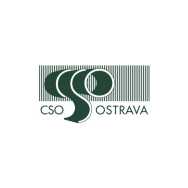 CSO OSTRAVA s.r.o.Blanická 1/17072400 Ostrava 24Česká republikaIČ:	25361554DIČ:	CZ25361554Kontaktní údaje:XXXXXXXXXXXXNemocnice Nové Městona Moravě, p. o.Žďárská 61059231 Nové Město Na MoravěČeská republikaIČ: 00842001Kontaktní osoba:XXXXXXXXKontaktní osoba:XXXXXXXXXXXXVystaveno: 12.10.2018Popis nabídky:Platební podmínky : faktura se splatností 14 dníDodací termín : do 30 dnů od závazného objednání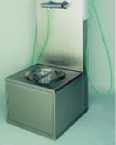 Stránka 1obsahuje PHM, amortizaci vozidla, cenu času technika na cestě.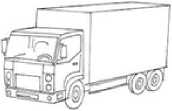 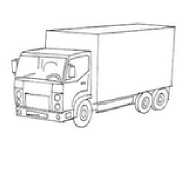 Obsahuje úvodní školení obsluhujícícho personálu, během kterého jsou seznámeni s principem práce zařízení a jeho základní obsluhou.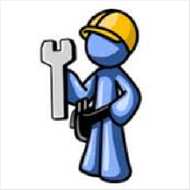 Stránka 2PoložkaMnož.Cena/jednotkuCelkemSazba DPHCelkem vč. DPHPanel CSO sprchovací nerezový s desinfekcí a nerezovou výlevkou171 500,00 Kč71 500,00 Kč21 %86 515,00 KčDopravné při instalaci (za 1 km)450 [km]15,80 Kč7 110,00 Kč21 %8 603,10 KčZaškolení obsluhy zařízení dodaného v1950,00 Kč950,00 Kč21 %1 149,50 Kčrámci dodávky (hodinová sazba)